Nu är C2 Vertical Safety IRATA-certifieradeI oktober 2019 blev C2 Vertical Safety godkända som utbildare inom IRATA. Detta innebär fler möjligheter för den svenska reparbetarbranschen som är på stark frammarsch. IRATA är en internationell kvalitetsstämpel inom reparbete som garanterar att innehavaren följer de säkerhetsföreskrifter och procedurer satta av branschorganisationen IRATA. I Sverige finns i dagsläget fyra företag som erbjuder IRATA-utbildningar. C2 Vertical Safety har tidigare tillsammans med sin brittiska partner Lyon Equipment varit ett av dessa. Nu har C2 Vertical Safety valt att bli IRATA medlemmar för att driva IRATA-utbildning i egen regi. – Det var ett naturligt steg i vår utveckling att börja erbjuda IRATA-utbildningar i egen regi. Flera av våra kunder efterfrågar IRATA-utbildning och vi vill helt enkelt kunna erbjuda detta som en del av vår helhetslösning, säger Mikael Blixt, Business Development Manager på C2 Vertical Safety.C2 Vertical Safety erbjuder en helhetslösning för företag som arbetar med Rope Access som bland annat innefattar konsultation, utrustning och utbildning. I Uppsala har C2 Vertical Safety en av Europas bästa träningsanläggningar när det kommer till storlek och struktur. Att C2 Vertical Safety nu väljer att driva utbildning inom IRATA i egen regi innebär fler möjligheter för den svenska reparbetarbranschen som är på stark frammarsch.– För många av våra kunder blir en IRATA-licens en dörröppnare. Kraven på IRATA ställs i princip alltid när det gäller arbeten offshore inom oljeindustrin, viss tung industri och inom delar av vindkraftsindustrin etc., säger Mikael och förklarar hur han ser på branschen.– Den svenska marknaden mognar och man kan se tendenser till spridningseffekter med krav på någon form av certifiering även i andra branscher. Andra marknader och länder i världen har tydligare kravbilder på IRATA eller liknande och det är svårt att se varför det inte även når Sverige med tiden. Det har nyligen startats en branschförening som ska föra talan för reparbetarbranschen som helhet vilket troligen också kommer att påskynda processen i Sverige.IRATA (Industrial Rope Access Trade Association) är en internationell branschorganisation för reparbetare. IRATA verkar för att alla reparbetare ska ha en säker och trygg arbetsplats och de vill även lyfta fördelarna med reparbete. För ytterligare information, kontakta: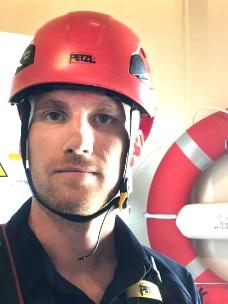 Mikael BlixtBusiness Development Manager, C2 Safety0707-162550mikael.blixt@c2safety.com